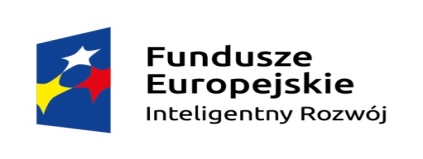 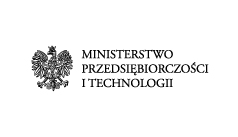 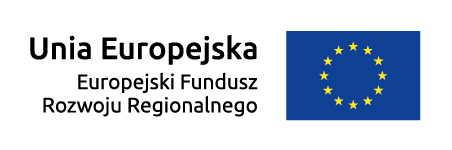 Klauzula informacyjnaZałącznik nr 7 do Regulaminu 1.	Administratorem danych wnioskodawców którzy aplikują o środki unijne w ramach Projektu pilotażowego Szkoła dla Innowatora zbieranych i przetwarzanych w celu realizacji naboru projektów w ramach Programu Operacyjnego Inteligentny Rozwój 2014-2020, jest Minister Inwestycji i Rozwoju z siedzibą przy ul. Wspólnej 2/4, 00-926 w Warszawie. 2.	Osobom, które w aplikacji podały swoje dane osobowe przysługuje prawo wglądu do treści tych danych oraz ich poprawienia. Podanie danych jest dobrowolne, ale konieczne do realizacji ww. celu w ramach wdrażania PO IR.3.	Osobom, które w aplikacji podały swoje dane osobowe przysługuje prawo do wniesienia sprzeciwu wobec dalszego przetwarzania.4.	Osobom, które w aplikacji podały swoje dane osobowe przysługuje prawo wniesienia skargi do organu nadzorczego.5.	Odbiorcą danych jest Ministerstwo Przedsiębiorczości i Technologii.6.	Dane osobowe są przetwarzane na podstawie przepisów ustawy z dnia 11 lipca 2014 r. o zasadach realizacji programów w zakresie polityki spójności finansowanych w perspektywie finansowej 2014–2020. 7.	Okres przetwarzania danych jest zgodny z art. 140 ust. 1 Rozporządzenia Parlamentu Europejskiego i Rady (UE) nr 1303/2013 z dnia 17 grudnia 2013 r. oraz jednocześnie nie krótszy niż 10 lat od dnia przyznania ostatniej pomocy w ramach programu pomocowego.      8. Dane kontaktowe do Inspektora Ochrony Danych - IOD@miir.gov.pl